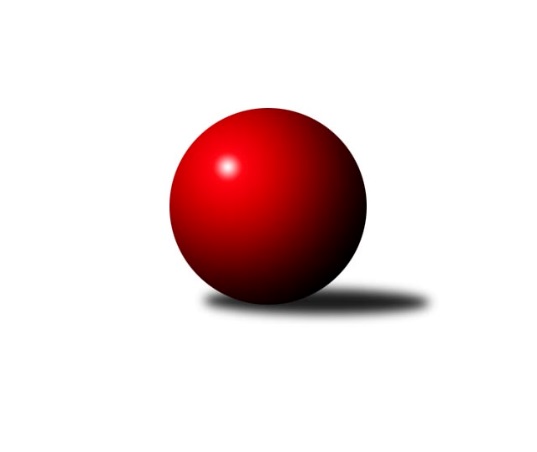 Č.24Ročník 2018/2019	29.3.2019Nejlepšího výkonu v tomto kole: 2687 dosáhlo družstvo: KK Slavoj Praha BDivize AS 2018/2019Výsledky 24. kolaSouhrnný přehled výsledků:SK Meteor Praha 	- KK Slavia Praha	2:6	2606:2652	5.0:7.0	27.3.KK Konstruktiva Praha B	- PSK Union Praha 	7:1	2590:2485	8.0:4.0	27.3.TJ Praga Praha 	- TJ Sokol Benešov B	6:2	2521:2437	6.5:5.5	27.3.KK Konstruktiva Praha A	- TJ Neratovice	6:2	2681:2621	7.0:5.0	28.3.KK Jiří Poděbrady B	- KK Slavoj Praha B	2:6	2554:2687	2.0:10.0	29.3.TJ Sparta Kutná Hora B	- SC Olympia Radotín	3:5	2635:2644	5.0:7.0	29.3.TJ Sokol Brandýs n. L.	- TJ AŠ Mladá Boleslav 	6:2	2586:2513	8.0:4.0	29.3.Tabulka družstev:	1.	KK Konstruktiva Praha A	24	21	0	3	141.5 : 50.5 	185.5 : 102.5 	 2650	42	2.	KK Slavia Praha	24	14	5	5	115.0 : 77.0 	150.5 : 137.5 	 2564	33	3.	SK Meteor Praha	24	12	2	10	102.5 : 89.5 	148.0 : 140.0 	 2550	26	4.	KK Konstruktiva Praha B	24	11	3	10	105.5 : 86.5 	158.5 : 129.5 	 2548	25	5.	TJ Praga Praha	24	12	1	11	100.0 : 92.0 	145.5 : 142.5 	 2526	25	6.	KK Slavoj Praha B	24	10	5	9	99.0 : 93.0 	143.5 : 144.5 	 2534	25	7.	TJ AŠ Mladá Boleslav	24	11	3	10	98.0 : 94.0 	144.0 : 144.0 	 2542	25	8.	TJ Neratovice	24	11	2	11	96.5 : 95.5 	149.0 : 139.0 	 2530	24	9.	TJ Sokol Benešov B	24	10	4	10	89.0 : 103.0 	136.5 : 151.5 	 2529	24	10.	TJ Sokol Brandýs n. L.	25	10	2	13	91.0 : 109.0 	141.5 : 158.5 	 2554	22	11.	PSK Union Praha	25	9	2	14	86.5 : 113.5 	138.5 : 161.5 	 2496	20	12.	SC Olympia Radotín	24	8	2	14	83.0 : 109.0 	132.0 : 156.0 	 2516	18	13.	TJ Sparta Kutná Hora B	24	7	3	14	77.0 : 115.0 	126.5 : 161.5 	 2480	17	14.	KK Jiří Poděbrady B	24	4	4	16	67.5 : 124.5 	128.5 : 159.5 	 2513	12Podrobné výsledky kola:	 SK Meteor Praha 	2606	2:6	2652	KK Slavia Praha	Jindřich Sahula	 	 226 	 212 		438 	 0:2 	 450 	 	228 	 222		Karel Vaňata	Ivo Steindl	 	 216 	 186 		402 	 1:1 	 437 	 	206 	 231		Filip Knap	Ivana Vlková	 	 216 	 212 		428 	 0:2 	 476 	 	247 	 229		Aleš Jungmann	Martin Boháč	 	 250 	 213 		463 	 2:0 	 430 	 	222 	 208		Tereza Bendová	Ladislav Zahrádka	 	 219 	 228 		447 	 0:2 	 458 	 	223 	 235		Jan Bürger	Milan Mikulášek	 	 215 	 213 		428 	 2:0 	 401 	 	196 	 205		Luboš Zelenkarozhodčí: Ladislav ZahrádkaNejlepší výkon utkání: 476 - Aleš Jungmann	 KK Konstruktiva Praha B	2590	7:1	2485	PSK Union Praha 	Arnošt Nedbal	 	 239 	 205 		444 	 2:0 	 397 	 	193 	 204		Michal Franc	Bohumír Musil	 	 212 	 226 		438 	 1:1 	 430 	 	219 	 211		Petr Moravec	Miroslav Šnejdar st.	 	 199 	 206 		405 	 1:1 	 391 	 	200 	 191		Pavel Novák	Tibor Machala	 	 217 	 201 		418 	 0:2 	 456 	 	226 	 230		David Dittrich	Jaroslav Pleticha st.	 	 245 	 214 		459 	 2:0 	 415 	 	203 	 212		Luboš Polanský	Stanislav Vesecký	 	 214 	 212 		426 	 2:0 	 396 	 	199 	 197		Ctirad Dudycharozhodčí: Miroslav ŠnejdarNejlepší výkon utkání: 459 - Jaroslav Pleticha st.	 TJ Praga Praha 	2521	6:2	2437	TJ Sokol Benešov B	Milan Komorník	 	 226 	 234 		460 	 2:0 	 383 	 	169 	 214		Antonín Šostý	Rostislav Kašpar	 	 222 	 212 		434 	 1:1 	 432 	 	205 	 227		Luboš Brabec	Petr Kašpar	 	 179 	 206 		385 	 0:2 	 437 	 	215 	 222		Marek Červ	Michal Bartoš	 	 198 	 205 		403 	 0.5:1.5 	 408 	 	203 	 205		Michal Vyskočil	Jaroslav Kourek	 	 194 	 222 		416 	 1:1 	 407 	 	201 	 206		Dušan Dvořák	David Kašpar	 	 202 	 221 		423 	 2:0 	 370 	 	177 	 193		Jiří Kočírozhodčí: Josef KašparNejlepší výkon utkání: 460 - Milan Komorník	 KK Konstruktiva Praha A	2681	6:2	2621	TJ Neratovice	Václav Posejpal	 	 251 	 204 		455 	 2:0 	 392 	 	216 	 176		Zdeněk Trnka	Karel Hybš	 	 256 	 218 		474 	 1:1 	 446 	 	222 	 224		Pavel Šťastný	Jakub Wrzecionko	 	 232 	 239 		471 	 2:0 	 408 	 	215 	 193		Josef Šálek	Pavel Kohlíček	 	 205 	 199 		404 	 1:1 	 419 	 	228 	 191		Jan Kozák	Zdeněk Zahrádka	 	 219 	 224 		443 	 1:1 	 440 	 	226 	 214		Petr Božka	Michal Ostatnický	 	 220 	 214 		434 	 0:2 	 516 	 	275 	 241		Jan Kvapilrozhodčí: Pavel KohlíčekNejlepší výkon utkání: 516 - Jan Kvapil	 KK Jiří Poděbrady B	2554	2:6	2687	KK Slavoj Praha B	Zbyněk David	 	 240 	 198 		438 	 1:1 	 434 	 	218 	 216		Viktor Jungbauer	Dušan Richter	 	 220 	 228 		448 	 0:2 	 518 	 	274 	 244		Pavel Řehánek	Jiří Šafránek	 	 202 	 208 		410 	 0:2 	 429 	 	217 	 212		Roman Cypro	Václav Anděl	 	 204 	 216 		420 	 0:2 	 473 	 	237 	 236		Anton Stašák	Jaroslav Kazda	 	 221 	 212 		433 	 1:1 	 406 	 	190 	 216		Miroslav Bubeník	Vladimír Klindera	 	 206 	 199 		405 	 0:2 	 427 	 	226 	 201		Petr Pravlovskýrozhodčí: Ondřej ŠustrNejlepší výkon utkání: 518 - Pavel Řehánek	 TJ Sparta Kutná Hora B	2635	3:5	2644	SC Olympia Radotín	Zdeněk Rajchman	 	 213 	 228 		441 	 2:0 	 433 	 	211 	 222		Robert Asimus	Tomáš Jelínek	 	 233 	 249 		482 	 1:1 	 447 	 	196 	 251		Vladimír Zdražil	Bohumír Kopecký	 	 214 	 223 		437 	 0:2 	 475 	 	237 	 238		Pavel Dvořák	Jaroslav Čermák	 	 223 	 205 		428 	 0:2 	 467 	 	226 	 241		Martin Pondělíček	Zdeněk Končel	 	 196 	 205 		401 	 0:2 	 417 	 	203 	 214		Petr Dvořák	František Tesař	 	 221 	 225 		446 	 2:0 	 405 	 	208 	 197		Jiří Ujhelyirozhodčí: Hana BarborováNejlepší výkon utkání: 482 - Tomáš Jelínek	 TJ Sokol Brandýs n. L.	2586	6:2	2513	TJ AŠ Mladá Boleslav 	Miloslav Rychetský	 	 230 	 208 		438 	 1:1 	 437 	 	214 	 223		Pavel Palaštuk	Václav Sommer	 	 220 	 228 		448 	 2:0 	 424 	 	219 	 205		Petr Horáček	Pavel Kotek	 	 193 	 202 		395 	 0.5:1.5 	 400 	 	193 	 207		Pavel Horáček ml.	František Čvančara	 	 224 	 219 		443 	 1:1 	 444 	 	227 	 217		Josef Cíla	Martin Šmejkal	 	 203 	 231 		434 	 2:0 	 386 	 	182 	 204		Petr Palaštuk	Karel Křenek	 	 227 	 201 		428 	 1.5:0.5 	 422 	 	227 	 195		Tomáš Křenekrozhodčí: Karel KřenekNejlepší výkon utkání: 448 - Václav SommerPořadí jednotlivců:	jméno hráče	družstvo	celkem	plné	dorážka	chyby	poměr kuž.	Maximum	1.	Karel Křenek 	TJ Sokol Brandýs n. L.	455.08	302.7	152.4	2.6	12/13	(486)	2.	Jan Kvapil 	TJ Neratovice	448.96	296.7	152.2	3.0	10/13	(516)	3.	Michal Ostatnický 	KK Konstruktiva Praha A	447.83	302.9	145.0	3.4	12/13	(492)	4.	Petr Tepličanec 	KK Konstruktiva Praha A	446.93	294.9	152.0	3.0	12/13	(520)	5.	Miloslav Rychetský 	TJ Sokol Brandýs n. L.	446.66	299.9	146.7	3.2	11/13	(481)	6.	Jakub Wrzecionko 	KK Konstruktiva Praha A	445.62	301.0	144.6	4.1	13/13	(490)	7.	David Dittrich 	PSK Union Praha 	444.93	296.3	148.6	3.2	11/14	(493)	8.	Anton Stašák 	KK Slavoj Praha B	444.71	297.7	147.0	2.9	11/13	(494)	9.	Martin Boháč 	SK Meteor Praha 	444.45	301.5	142.9	4.3	12/13	(474)	10.	Zdeněk Zahrádka 	KK Konstruktiva Praha A	444.09	303.2	140.9	3.3	12/13	(479)	11.	Martin Pondělíček 	SC Olympia Radotín	444.05	294.7	149.4	2.4	11/13	(484)	12.	Tomáš Křenek 	TJ AŠ Mladá Boleslav 	437.73	298.7	139.0	4.8	12/13	(470)	13.	Ladislav Zahrádka 	SK Meteor Praha 	437.52	301.1	136.4	3.3	12/13	(473)	14.	Rostislav Kašpar 	TJ Praga Praha 	437.05	292.8	144.2	3.2	11/13	(473)	15.	Robert Asimus 	SC Olympia Radotín	437.04	296.5	140.5	3.8	12/13	(465)	16.	Václav Posejpal 	KK Konstruktiva Praha A	436.64	303.9	132.7	4.1	12/13	(484)	17.	Jaroslav Kazda 	KK Jiří Poděbrady B	436.05	299.9	136.2	3.2	13/13	(480)	18.	František Čvančara 	TJ Sokol Brandýs n. L.	435.86	298.0	137.9	6.1	12/13	(491)	19.	Josef Šálek 	TJ Neratovice	435.42	297.8	137.6	6.1	11/13	(490)	20.	Viktor Jungbauer 	KK Slavoj Praha B	434.74	295.7	139.1	5.2	12/13	(492)	21.	Stanislav Vesecký 	KK Konstruktiva Praha B	433.94	296.3	137.6	4.8	11/13	(469)	22.	Ivo Steindl 	SK Meteor Praha 	432.80	297.2	135.6	5.0	12/13	(465)	23.	Pavel Kohlíček 	KK Konstruktiva Praha A	432.60	295.8	136.8	4.8	11/13	(494)	24.	Vladimír Zdražil 	SC Olympia Radotín	432.30	300.8	131.5	4.7	12/13	(461)	25.	Karel Vaňata 	KK Slavia Praha	431.93	298.7	133.2	5.9	12/13	(464)	26.	Aleš Jungmann 	KK Slavia Praha	430.67	299.5	131.2	6.3	13/13	(476)	27.	Pavel Dvořák 	SC Olympia Radotín	430.26	297.3	133.0	7.4	13/13	(489)	28.	Zbyněk David 	KK Jiří Poděbrady B	429.76	293.1	136.7	5.3	9/13	(453)	29.	Tibor Machala 	KK Konstruktiva Praha B	429.69	290.1	139.6	4.8	10/13	(462)	30.	Jan Bürger 	KK Slavia Praha	429.28	295.9	133.3	5.8	13/13	(463)	31.	Marek Červ 	TJ Sokol Benešov B	429.02	294.6	134.4	5.7	12/13	(462)	32.	Zdeněk Rajchman 	TJ Sparta Kutná Hora B	428.98	293.9	135.1	4.9	11/13	(479)	33.	František Tesař 	TJ Sparta Kutná Hora B	427.58	290.7	136.9	4.0	12/13	(507)	34.	Martin Šmejkal 	TJ Sokol Brandýs n. L.	427.52	291.9	135.6	3.8	11/13	(465)	35.	Pavel Plachý 	SK Meteor Praha 	427.32	292.1	135.2	5.7	10/13	(453)	36.	Filip Knap 	KK Slavia Praha	426.99	292.8	134.2	6.6	13/13	(464)	37.	Tereza Bendová 	KK Slavia Praha	426.14	292.6	133.5	5.8	10/13	(468)	38.	Petr Kašpar 	TJ Praga Praha 	425.68	295.6	130.1	7.1	9/13	(463)	39.	Jiří Kočí 	TJ Sokol Benešov B	425.31	293.5	131.8	8.3	9/13	(486)	40.	Milan Komorník 	TJ Praga Praha 	424.83	288.9	136.0	4.1	12/13	(462)	41.	Luboš Polanský 	PSK Union Praha 	424.68	293.1	131.6	5.5	13/14	(453)	42.	Pavel Novák 	PSK Union Praha 	424.21	293.4	130.8	5.7	13/14	(463)	43.	Milan Mikulášek 	SK Meteor Praha 	423.98	296.2	127.8	8.3	13/13	(480)	44.	Petr Horáček 	TJ AŠ Mladá Boleslav 	423.65	295.2	128.5	6.2	10/13	(445)	45.	Michal Vyskočil 	TJ Sokol Benešov B	423.57	291.5	132.1	5.5	11/13	(446)	46.	Arnošt Nedbal 	KK Konstruktiva Praha B	423.22	289.8	133.4	6.0	9/13	(462)	47.	Jan Kozák 	TJ Neratovice	422.75	294.1	128.7	5.8	11/13	(464)	48.	Miroslav Šnejdar  st.	KK Konstruktiva Praha B	422.46	291.2	131.3	6.3	13/13	(480)	49.	Ondřej Šustr 	KK Jiří Poděbrady B	422.14	289.6	132.6	6.4	12/13	(462)	50.	Dušan Dvořák 	TJ Sokol Benešov B	421.79	293.5	128.3	6.6	10/13	(472)	51.	David Kašpar 	TJ Praga Praha 	421.78	292.8	129.0	5.9	10/13	(449)	52.	Jiří Kašpar 	KK Slavoj Praha B	420.50	292.9	127.6	4.5	11/13	(470)	53.	Petr Palaštuk 	TJ AŠ Mladá Boleslav 	420.31	291.2	129.1	5.9	13/13	(458)	54.	Luboš Zelenka 	KK Slavia Praha	420.10	294.5	125.5	6.8	12/13	(455)	55.	Antonín Šostý 	TJ Sokol Benešov B	419.81	293.0	126.8	7.9	10/13	(461)	56.	Petr Brabenec 	TJ Sokol Benešov B	418.47	291.0	127.5	6.6	9/13	(456)	57.	Jaroslav Kourek 	TJ Praga Praha 	418.40	290.7	127.7	6.1	13/13	(468)	58.	Luboš Brabec 	TJ Sokol Benešov B	418.09	288.3	129.8	6.3	10/13	(461)	59.	Michal Horáček 	TJ AŠ Mladá Boleslav 	417.89	288.0	129.8	6.1	11/13	(450)	60.	Tomáš Jelínek 	TJ Sparta Kutná Hora B	417.76	291.8	126.0	6.0	12/13	(482)	61.	Jaroslav Pleticha  st.	KK Konstruktiva Praha B	416.94	286.5	130.5	6.9	13/13	(478)	62.	Jaroslav Čermák 	TJ Sparta Kutná Hora B	416.78	292.0	124.8	7.2	13/13	(466)	63.	Dušan Richter 	KK Jiří Poděbrady B	416.34	291.8	124.5	8.5	11/13	(478)	64.	Pavel Janoušek 	TJ Praga Praha 	415.55	287.0	128.6	6.4	12/13	(505)	65.	Jakub Hlava 	KK Konstruktiva Praha B	415.22	286.0	129.3	5.3	9/13	(471)	66.	Pavel Horáček  ml.	TJ AŠ Mladá Boleslav 	414.82	286.0	128.8	5.1	12/13	(465)	67.	Petr Pravlovský 	KK Slavoj Praha B	414.54	289.5	125.1	7.0	9/13	(477)	68.	Zdeněk Končel 	TJ Sparta Kutná Hora B	414.53	288.0	126.5	5.7	10/13	(472)	69.	Bohumír Kopecký 	TJ Sparta Kutná Hora B	410.35	292.9	117.4	10.7	11/13	(460)	70.	Ctirad Dudycha 	PSK Union Praha 	409.99	291.7	118.3	10.5	14/14	(442)	71.	Vladimír Klindera 	KK Jiří Poděbrady B	409.58	287.3	122.3	7.9	11/13	(458)	72.	Josef Trnka 	TJ Neratovice	407.46	289.7	117.7	8.2	10/13	(438)	73.	Michal Franc 	PSK Union Praha 	405.60	286.5	119.1	9.6	11/14	(444)	74.	Michal Bartoš 	TJ Praga Praha 	402.63	283.0	119.7	9.3	9/13	(448)	75.	Ivana Vlková 	SK Meteor Praha 	401.91	279.9	122.0	8.1	10/13	(479)	76.	Petr Dvořák 	SC Olympia Radotín	401.12	282.4	118.7	10.1	13/13	(453)	77.	Jindřich Sahula 	SK Meteor Praha 	400.00	293.3	106.7	10.1	9/13	(507)	78.	Luboš Soukup 	PSK Union Praha 	399.69	282.3	117.4	9.9	11/14	(449)	79.	Pavel Kotek 	TJ Sokol Brandýs n. L.	399.31	283.8	115.5	9.8	11/13	(443)	80.	Jiří Ujhelyi 	SC Olympia Radotín	397.37	282.3	115.0	10.3	13/13	(433)		Josef Kašpar 	TJ Praga Praha 	497.00	295.0	202.0	0.0	1/13	(497)		Ladislav Kalous 	TJ Sokol Benešov B	480.00	327.0	153.0	5.0	1/13	(480)		Jiří Franěk 	TJ Sokol Benešov B	462.00	305.0	157.0	4.0	1/13	(484)		Richard Sekerák 	SK Meteor Praha 	458.00	309.0	149.0	4.0	1/13	(458)		Jiří Tichý 	KK Jiří Poděbrady B	446.17	303.2	143.0	3.7	2/13	(453)		Pavel Řehánek 	KK Slavoj Praha B	445.79	303.0	142.8	3.2	6/13	(518)		Václav Sommer 	TJ Sokol Brandýs n. L.	445.78	295.5	150.3	3.6	5/13	(472)		Pavel Šťastný 	TJ Neratovice	444.58	304.0	140.6	3.1	8/13	(485)		Josef Cíla 	TJ AŠ Mladá Boleslav 	440.15	296.1	144.1	3.8	8/13	(480)		Petr Božka 	TJ Neratovice	439.05	299.2	139.9	3.4	8/13	(491)		Jindra Pokorná 	SK Meteor Praha 	436.00	312.0	124.0	9.0	1/13	(436)		Milan Mareš  ml.	KK Slavia Praha	435.50	300.0	135.5	5.0	2/13	(480)		Jaroslav Pleticha  ml.	KK Konstruktiva Praha A	435.21	297.2	138.0	3.3	7/13	(471)		Jan Poláček 	KK Jiří Poděbrady B	433.73	298.0	135.7	5.9	5/13	(486)		Jan Barchánek 	KK Konstruktiva Praha B	432.67	295.5	137.2	4.2	3/13	(464)		Karel Hašek 	TJ Sokol Benešov B	431.00	280.0	151.0	3.0	1/13	(431)		Jiří Sládek 	KK Slavia Praha	431.00	281.0	150.0	2.0	1/13	(431)		Jiří Šafránek 	KK Jiří Poděbrady B	428.73	294.1	134.7	6.2	5/13	(453)		Karel Drábek 	TJ Sokol Benešov B	428.40	291.2	137.2	4.0	5/13	(460)		Bohumír Musil 	KK Konstruktiva Praha B	428.17	287.3	140.8	4.3	4/13	(461)		Karel Hybš 	KK Konstruktiva Praha A	427.65	287.2	140.5	4.9	4/13	(476)		Petr Vacek 	TJ Neratovice	427.52	296.0	131.6	5.7	6/13	(465)		Petr Barchánek 	KK Konstruktiva Praha A	427.50	295.0	132.5	9.5	2/13	(431)		Pavel Kantner 	PSK Union Praha 	427.00	291.0	136.0	2.0	1/14	(427)		Zdeněk Fůra 	KK Slavoj Praha B	426.33	297.7	128.7	8.3	3/13	(446)		Pavel Palaštuk 	TJ AŠ Mladá Boleslav 	426.26	288.3	137.9	3.5	7/13	(483)		Petr Šteiner 	TJ Neratovice	425.67	290.4	135.3	5.7	6/13	(448)		Jiří Čihák 	KK Konstruktiva Praha B	424.75	289.3	135.5	5.3	4/13	(448)		Stanislav Březina 	KK Slavoj Praha B	424.02	293.1	130.9	4.0	7/13	(480)		Václav Jelínek 	TJ Sparta Kutná Hora B	422.60	291.4	131.2	6.1	8/13	(450)		Jan Kryda 	KK Slavia Praha	420.00	294.0	126.0	0.0	1/13	(420)		Lidmila Fořtová 	KK Slavia Praha	419.00	275.7	143.3	5.3	3/13	(447)		Jaroslav Pichl 	KK Slavoj Praha B	418.50	291.0	127.5	6.0	2/13	(421)		Vladimír Sommer 	TJ Sokol Brandýs n. L.	418.03	294.5	123.5	8.3	5/13	(439)		Bohumil Sedláček 	TJ AŠ Mladá Boleslav 	417.50	285.5	132.0	6.0	2/13	(420)		Samuel Fujko 	KK Konstruktiva Praha A	417.50	304.0	113.5	8.0	2/13	(419)		Václav Anděl 	KK Jiří Poděbrady B	414.75	283.9	130.8	6.9	4/13	(457)		Jan Meščan 	TJ Neratovice	413.00	290.5	122.5	9.5	2/13	(429)		Roman Cypro 	KK Slavoj Praha B	411.63	301.8	109.8	12.5	7/13	(499)		Zdeněk Boháč 	SK Meteor Praha 	408.00	269.0	139.0	4.0	1/13	(408)		Pavel Moravec 	PSK Union Praha 	406.50	284.2	122.3	6.4	6/14	(433)		Jan Horáček 	TJ AŠ Mladá Boleslav 	405.50	287.3	118.2	8.2	3/13	(436)		Karel Palát 	TJ Sokol Benešov B	404.00	283.0	121.0	6.0	1/13	(404)		Petr Moravec 	PSK Union Praha 	403.52	281.8	121.7	9.2	5/14	(436)		Miroslav Bubeník 	KK Slavoj Praha B	402.59	288.8	113.8	9.1	8/13	(439)		Petr Beneda 	KK Slavoj Praha B	402.33	288.7	113.7	10.3	3/13	(413)		Kateřina Holanová 	KK Slavoj Praha B	401.50	281.5	120.0	9.0	2/13	(402)		Zdeněk Trnka 	TJ Neratovice	398.71	287.2	111.5	10.0	6/13	(443)		Petra Gütterová 	KK Jiří Poděbrady B	398.00	275.0	123.0	7.0	1/13	(398)		Pavel Holec 	TJ Sokol Brandýs n. L.	394.42	280.2	114.3	8.3	6/13	(421)		Ladislav Žebrakovský 	TJ Sokol Benešov B	393.50	277.5	116.0	8.0	2/13	(410)		Josef Mach 	PSK Union Praha 	390.83	288.7	102.2	11.8	3/14	(414)		Lukáš Kotek 	TJ Sokol Brandýs n. L.	387.00	290.0	97.0	9.0	1/13	(387)		Tatiana Vydrová 	SC Olympia Radotín	386.00	282.0	104.0	9.0	1/13	(386)		Martin Keřtof 	TJ Sokol Brandýs n. L.	385.83	271.6	114.3	10.2	6/13	(435)		Jaroslav Šatník 	KK Jiří Poděbrady B	384.00	280.0	104.0	7.5	2/13	(386)		Jan Šafránek 	KK Jiří Poděbrady B	382.14	270.4	111.7	13.4	7/13	(403)		Radek Pauk 	SC Olympia Radotín	376.33	272.7	103.7	13.8	3/13	(399)		Jiří Samolák 	TJ AŠ Mladá Boleslav 	366.00	241.0	125.0	5.0	1/13	(366)		Tomáš Smékal 	TJ Praga Praha 	352.00	265.0	87.0	14.0	1/13	(352)		Milena Pondělíčková 	SC Olympia Radotín	347.00	268.0	79.0	18.0	1/13	(347)Sportovně technické informace:Starty náhradníků:registrační číslo	jméno a příjmení 	datum startu 	družstvo	číslo startu17844	Petr Moravec	27.03.2019	PSK Union Praha 	5x5689	Karel Hybš	28.03.2019	KK Konstruktiva Praha A	5x10871	Bohumír Musil	27.03.2019	KK Konstruktiva Praha B	4x
Hráči dopsaní na soupisku:registrační číslo	jméno a příjmení 	datum startu 	družstvo	Program dalšího kola:25. kolo2.4.2019	út	22:30	KK Slavia Praha - TJ Sokol Brandýs n. L.	3.4.2019	st	18:00	TJ Praga Praha  - KK Konstruktiva Praha A	3.4.2019	st	19:30	SC Olympia Radotín - KK Konstruktiva Praha B	4.4.2019	čt	19:00	PSK Union Praha  - SK Meteor Praha 	5.4.2019	pá	17:00	TJ Sokol Benešov B - KK Jiří Poděbrady B	5.4.2019	pá	17:00	TJ AŠ Mladá Boleslav  - TJ Neratovice	5.4.2019	pá	17:30	KK Slavoj Praha B - TJ Sparta Kutná Hora B	Nejlepší šestka kola - absolutněNejlepší šestka kola - absolutněNejlepší šestka kola - absolutněNejlepší šestka kola - absolutněNejlepší šestka kola - dle průměru kuželenNejlepší šestka kola - dle průměru kuželenNejlepší šestka kola - dle průměru kuželenNejlepší šestka kola - dle průměru kuželenNejlepší šestka kola - dle průměru kuželenPočetJménoNázev týmuVýkonPočetJménoNázev týmuPrůměr (%)Výkon1xPavel ŘehánekSlavoj B5186xJan KvapilTJ Neratovice119.235165xJan KvapilTJ Neratovice5161xPavel ŘehánekSlavoj B118.585184xTomáš JelínekKutná Hora B4822xMilan KomorníkPraga 110.224604xAleš JungmannSlavia4764xKarel HybšKonstruktiva 109.524742xPavel DvořákRadotín4754xJakub WrzecionkoKonstruktiva 108.834714xKarel HybšKonstruktiva 4744xAleš JungmannSlavia108.67476